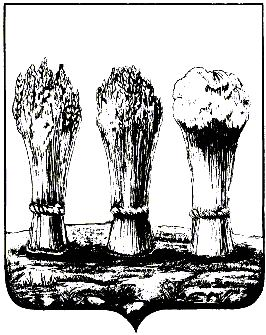 АДМИНИСТРАЦИЯ ЛЕНИНСКОГО РАЙОНА ГОРОДА ПЕНЗЫПРИКАЗот 04.03.2019 № 63О создании Комиссии по обследованию брошенных (безхозяйных) транспортных средств, выявленных на территории Ленинского района города ПензыРуководствуясь пунктами 2.4. и 2.5. Порядка выявления, учета, перемещения, хранения и вскрытия брошенных (безхозяйных) транспортных средств на территории города Пензы, утвержденного постановлением администрации города Пензы от 26.02.2019 № 311,  П Р И К А З Ы В А Ю :1. Создать Комиссию по обследованию брошенных (безхозяйных) транспортных средств, выявленных на территории Ленинского района города Пензы, и утвердить ее состав согласно приложению к настоящему приказу.2. Настоящий приказ опубликовать в муниципальной газете «Пенза» и разместить на интернет - странице администрации Ленинского района города Пензы официального сайта администрации города Пензы в информационно-телекоммуникационной сети «Интернет».3. Контроль за выполнением настоящего приказа возложить на заместителя главы администрации Ленинского района города Пензы, координирующего вопросы благоустройства.Приложениек приказу администрацииЛенинского района города Пензыот ____.___.____ № ______Состав Комиссии по обследованию брошенных (безхозяйных) транспортных средств, выявленных на территории Ленинского района города ПензыГлава администрацииН.Б.МосквитинаПанюхинТихон Михайлович-заместитель главы администрации Ленинского района города Пензы (председатель Комиссии);ШешинАлексей Александрович-заместитель начальника  отдела благоустройства территорий администрации Ленинского района города Пензы (заместитель председателя Комиссии);МоргуновСергей Александрович-главный специалист-юрисконсульт администрации Ленинского района города Пензы (секретарь Комиссии);АндрецовЕвгений Александрович-заведующий сектором отдела благоустройства территорий администрации Ленинского района города Пензы (член Комиссии);КрусевВячеслав Владимирович-главный специалист по профилактике правонарушений администрации Ленинского района города Пензы (член Комиссии);представитель отдела полиции № 1 УМВД России по городу Пензе (член Комиссии) (по согласованию);представитель отдела полиции № 1 УМВД России по городу Пензе (член Комиссии) (по согласованию);представитель отдела полиции № 1 УМВД России по городу Пензе (член Комиссии) (по согласованию);представитель Управления муниципального имущества администрации города Пензы (член Комиссии) (по согласованию);представитель Управления муниципального имущества администрации города Пензы (член Комиссии) (по согласованию);представитель Управления муниципального имущества администрации города Пензы (член Комиссии) (по согласованию);представитель отдела муниципального земельного контроля администрации города Пензы (член Комиссии) (по согласованию)представитель отдела муниципального земельного контроля администрации города Пензы (член Комиссии) (по согласованию)представитель отдела муниципального земельного контроля администрации города Пензы (член Комиссии) (по согласованию)